IEEE P802.15Wireless Personal Area NetworksInsert the new text at the end of 6.17 as follows6.18 Device discovery and association for HRP UWB block-based mode6.18.1 OverviewTo discover and make association with controlees, a controller may send the Control Message with the Application Control IE (AC IE) whose Association Availability field is set to 1.6.18.2 Device discoveryA controller indicates its presence to other devices by sending AC IE in Control Message. This allows the other devices to perform device discovery.A controlee may repeat the scanning process for each mandatory channel and mandatory preamble code combination, unless the channel and preamble code information are provided in advance. How to provide the channel and preamble code information to controlees is out of the scope of this standard.6.18.3 Association A controller indicates its availability for associations with new controlees by setting the Association Availability field in the AC IE. When the Association Availability field is 1, a controlee may send HRP UWB Association Request command in any unscheduled slot in the round, unless the AC IE has Contention Slots Info field. When the AC IE contains the Contention Slots Info field, the HRP UWB Association Request command, if present, shall be sent in the slots specified by the Contention Slots Info field. When the Association Availability field is 0, a controlee shall not send an HRP UWB Association Request command in the block. A controlee shall use extended address when the controller is using its extended address for the Control Message. When the controller is using its short address for the Control Message, a controlee shall generate a short address and use the short address for the HRP UWB Association Request command. How to generate the short address is out of scope of this standard. A controlee also conveys its capability information in the HRP UWB Association Request command.Upon successful receipt of the HRP UWB Association Request command, the controller shall schedule a slot in the next block for the transmission of an HRP UWB Association Response command to the sender of the HRP UWB Association Request command, unless the controller has no available slots in the next block. The HRP UWB Association Response command contains the status of the association. The controller may deny the association request based on capability information and . When the controller sends the HRP UWB Association Response command with the Association Status field set to 0x00, the Association Response command from the controller shall contain the Session Configuration field.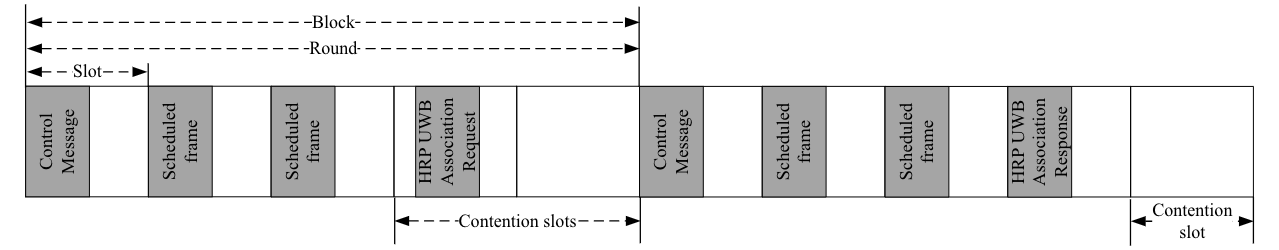 Figure 7-X – Example of frame exchange for HRP UWB association Update Table 7-53 as followsTable 7-53 – MAC commandsInsert the new text at the end of 7.5.30 as follows7.5.31 HRP UWB Association Request commandThis command shall only be sent by an unassociated HRP UWB controlee that wishes to associate with a HRP UWB controller.The Source Addressing Mode field and the Destination Addressing Mode field shall be set to the same mode as indicated in the Control Message to which the HRP UWB Association Request command refers.The Frame Pending field shall be set to zero and ignored upon reception.The PAN ID Compression field shall be set to one and ignored upon reception. The Destination PAN ID and Source PAN ID fields shall not be included.The Destination Address field shall contain the value of macShortAddress or macExtendedAddress, when the Destination Addressing Mode field is 0b10 or 0b11, respectively.The Source Address field shall contain the value of macShortAddress or macExtendedAddress, when the Source Addressing Mode field is 0b10 or 0b11, respectively.The HRP UWB Association Request command Content field shall be formatted as illustrated in Figure 7-X.Figure 7-X – HRP UWB Association Request command Content field formatThe Session ID field contains a 4-octet session identifier that is unique to a session per controller.The UWB HRP Capability Information field shall be formatted as illustrated in Figure 7-XX.Figure 7-XX – HRP UWB Association Request command Content field formatThe LDPC field shall be set to one if the controlee is capable of LDPC. Otherwise, it shall be set to zero.The High Throughput field shall be set to one if the controlee is capable of 124.8 Mbps data rate. Otherwise, it shall be set to zero.The Supported AIFS field specifies the AIFS time supported by the controlee. The Supported AIFS field shall have one of the values specified in Table 7-X.Table 7-X – Values of the Supported AIFS field7.5.32 HRP UWB Association Response commandThis command shall only be sent by the HRP UWB controller to an unassociated HRP UWB controlee that is currently trying to associate.The Source Addressing Mode field and the Destination Addressing Mode field shall be set to the same mode as indicated in the HRP UWB Association Request command to which the HRP UWB Association Response command refers.The Frame Pending field shall be set to zero and ignored upon reception.The PAN ID Compression field shall be set to one and ignored upon reception. The Destination PAN ID and Source PAN ID fields shall not be included.The Destination Address field shall contain the value of macShortAddress or macExtendedAddress, when the Destination Addressing Mode field is 0b10 or 0b11, respectively.The Source Address field shall contain the value of macShortAddress or macExtendedAddress, when the Source Addressing Mode field is 0b10 or 0b11, respectively.The HRP UWB Association Response command Content field shall be formatted as illustrated in Figure 7-XXX.Figure 7-XXX – HRP UWB Association Response command Content field formatValid values of the Association Status field are defined in Table 7-XX.Table 7-XX – Valid values of the Association Status fieldThe Association Response command shall convey the Session Configuration field if the Association Status field is set to 0x00. The Session Configuration field shall be formatted as illustrated in Figure 7-XXX.Figure 7-XXX – Session Configuration field formatThe AIFS field specifies the AIFS time which will be used in the session. The AIFS field shall have one of the values specified in Table 7-XXXX.Table 7-XXXX – Values of the AIFS fieldThe controlee shall update its macHrpUwbAifsPeriod to the value specified in the AIFS field of HRP UWB Association Response command.ProjectIEEE P802.15 Working Group for Wireless Personal Area Networks (WPANs)TitleText for Discovery and Association for HRP UWBDate Submitted16 May 2023SourceKangjin Yoon, Chunyu Hu, Carlos Aldana, Claudio Da Silva (Meta)Lei Huang, Kuan Wu, Bin Qian, David Xun Yang, and Rojan Chitrakar (Huawei)Re:Contribution to IEEE 802.15.4ab AbstractThis document provides draft text for device discovery and association protocol for HRP UWB devicesPurposeSupport development of technical content for the draftNoticeThis document has been prepared to assist the IEEE P802.15.  It is offered as a basis for discussion and is not binding on the contributing individual(s) or organization(s). The material in this document is subject to change in form and content after further study. The contributor(s) reserve(s) the right to add, amend or withdraw material contained herein.ReleaseThe contributor acknowledges and accepts that this contribution becomes the property of IEEE and may be made publicly available by P802.15.Command IDCommand nameRFDRFDSubclauseCommand IDCommand nameTXRXSubclause0x29-0xff2fReserved0x30HRP UWB Association Request commandX7.5.310x31HRP UWB Association Response commandX7.5.320x32-0xffReservedOctets: 42Session IDUWB HRP Capability InformationBits: 012–3TBDTBDTBD…15LDPCHigh ThroughputSupported AIFSTBDTBDTBD…TBDSupported AIFS field valueSupported AIFS064 us164, 32 us264, 32, 16 us3ReservedOctets: 10/1Association StatusSession ConfigurationAssociation StatusDescription0x00Association successful.0x01Session at capacity.0x020x03Association denied by other reason.0x04-0xffReserved.Bits: 0–112…7AIFSTBDTBD…TBDAIFS field valueAIFS time064 us132 us216 us3Reserved